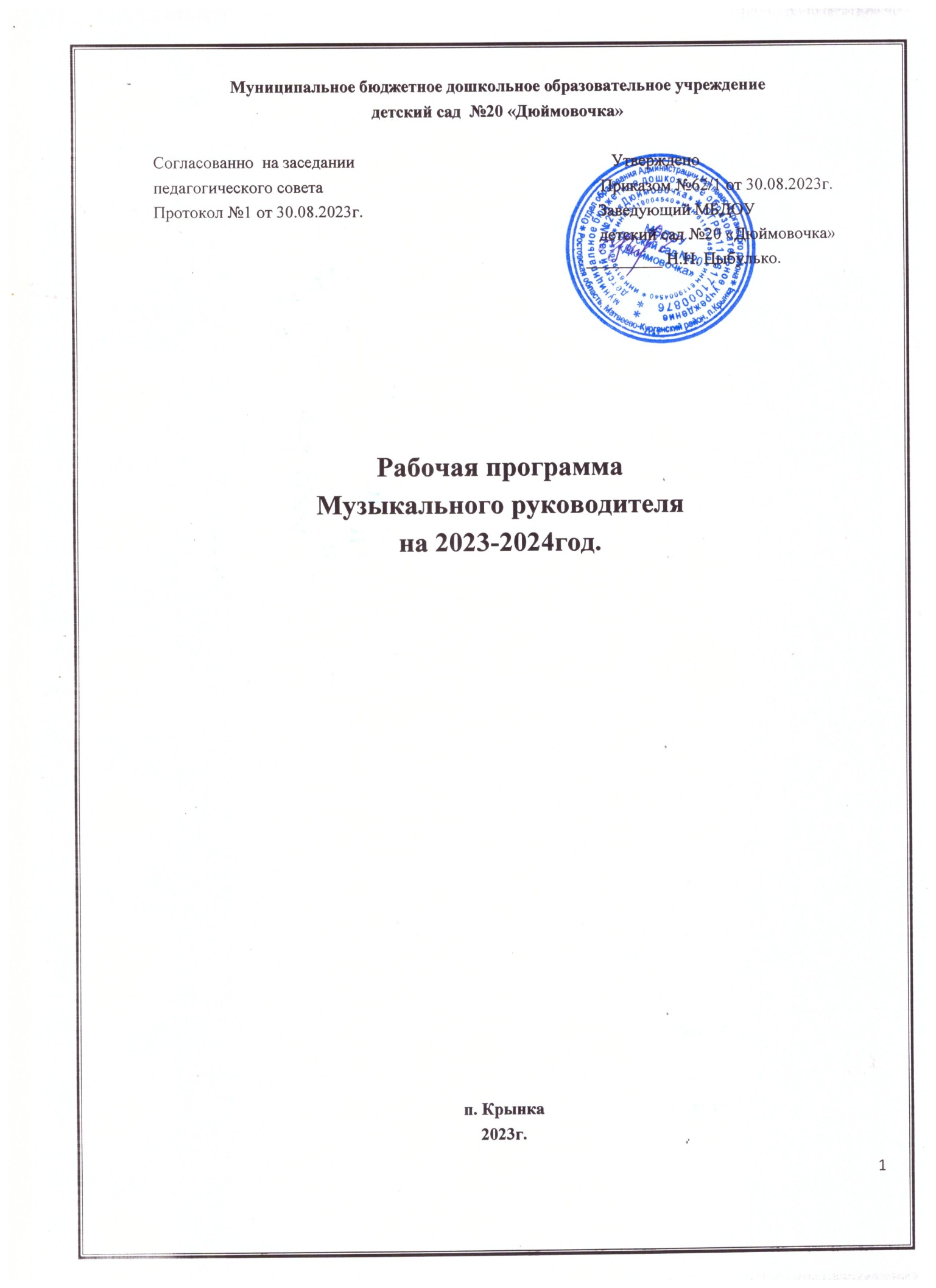 Содержание1 Раздел. Целевой.1.Пояснительная записка………………………………………………………41.2. Цели и задачи……………………………………………………………….51.3.Возрастные особенности.1.3.1.Младшая группа…………………………………………………………51.3.2.Средняя группа…………………………………………………………...111.3.3. Старше- подготовительная группа …………………...............................151.4.Результаты…………………………………………………………………..242 Раздел. Содержательный.2.1.Разделы………………………………………………………………………262.1.1.Слушание…………………………………………………………………..262.1.2. Пение………………………………………………………………………272.1.3. Музыкально-ритмические движения…………..………………………272.1.4. Игра на детских музыкальных инструментах…………………………..272.2. Формы работы по реализации основных задач по видам музыкальной деятельности…………………………………………………………………. …282.3.Связь с другимиобразовательными областями…………………………...332.4.Работа с родителями по музыкальному воспитанию……………………..342.5.Взаимодействие с педагогами в ДОУ……………………………………...363 Раздел. Организационный.3.1.Время занятия ……………………………………………………………...383.2.Расписание занятий (Приложение 7)…………………………………...…38	3.3.Мониторинг…………………………………………………………………393.4.Праздники и события……………………………………………………….423.5. Методическая литература………………………………………………….451 Раздел. Целевой.Пояснительная запискаСовременная наука признает раннее детство как период, имеющий огромное значение для всей последующей жизни человека. Результаты нейропсихологических исследований доказали, что человеческий мозг имеет специальные разделы, ответственные за музыкальное восприятие. Из этого следует, что музыкальные способности – часть нашего биологического наследия. «Начать использовать то, что даровано природой, необходимо как можно раньше, поскольку неиспользуемое, невостребованное извне атрофируется…» В.М. Бехтерев. Влияние же музыки на эмоциональное состояние человека давно закрепило первые позиции среди других видов искусств. По мнению В.А. Сухомлинского: «Музыка является самым чудодейственным, самым тонким средством привлечения к добру, красоте, человечности. Чувство красоты музыкальной мелодии открывает перед ребенком собственную красоту – маленький человек осознает свое достоинство…».В дошкольной педагогике музыка рассматривается как ничем не заменимое средство развития у детей эмоциональной отзывчивости на все доброе и прекрасное, с которыми они встречаются в жизни. Музыкальное воспитание в ДОО осуществляется на основе образовательной программы муниципального бюджетного дошкольного образовательного учреждения детского сада №20 «Дюймовочка», рабочей программы Арсенина Е.Н. «Музыкальные занятия по программе «От рождения до школы»» и примерной программы «От рождения до школы» под редакцией Н.Е. Веракса, Т.С. Комаровой, М.А. Васильевой.Данная рабочая программа воспитательно-образовательной деятельности музыкального руководителя составлена в соответствии нормативно - правовыми документами:Законом Российской Федерации №273-ФЗ от 29.12.2012г (изменения от 19.05.2013г.) «Об образовании в Российской Федерации»»;Уставом МДОУ детского сада № 20 «Дюймовочка»Санитарно-эпидемиологическими правилами и нормативами СанПиН №28564 от 29.05.2013г.Приказом министерства образования и науки Российской Федерации от 17.10.2013г. №1155 «Об утверждении ФГОС ДО»Основной общеобразовательной программой дошкольного образования муниципального бюджетного дошкольного образовательного учреждения детского сада № 20 «Дюймовочка».Рабочая программа по музыкальному развитию детей разработана с учетом основных принципов, требований к организации и содержанию различных видов музыкальной деятельности в ДОО, возрастных особенностей детей, в соответствии с Федеральным государственным образовательным стандартом дошкольного образования, приоритетными направлениями развития МБДОУ детского сада№ 20 «Дюймовочка». Реализуется посредством основной общеобразовательной программы. В программе сформулированы и конкретизированы задачи по музыкальному воспитанию для детей  младшей, средней, старше-, подготовительной к школе группе.Цели и задачиЦель рабочей программы:создание условий для развития музыкально-творческих способностей детей дошкольного возраста средствами музыки, ритмопластики, театрализованной деятельности, развитие психических и физических качеств ребенка.Задачи рабочей программы:     - развитие музыкально – художественной деятельности;- приобщение к музыкальному искусству, формирование ценностных ориентаций средствами музыкального искусства;- формирование основ музыкальной культуры дошкольников;- обеспечение эмоционально-психологического благополучия, охраны и укрепления здоровья детей;- приобщение к музыкальному искусству через разностороннюю музыкально-творческую деятельность в синкретических формах (русский народный фольклор, фольклор других народов, классическая музыка зарубежных и русских композиторов, детская современная музыка);- развитие внутренних психических процессов, творческого воображения и фантазии, потребности к самовыражению в различных видах художественно-творческой деятельности;- развитие речи.1.3.Возрастные особенности1.3.1. Младшая группаВозрастные особенности развития ребенка 1,5-3лет.На третьем году жизни дети становятся самостоятельнее. Продолжает развиваться предметная деятельность, ситуативно-деловое общение ребенка и взрослого; совершенствуются восприятие, речь, начальные формы произвольного поведения, игры, наглядно-действенное мышление.       Развитие предметной деятельности связано с усвоением культурных способов действия различными предметами. Развиваются соотносящие и орудийные действия. Умение выполнять орудийные действия развивает произвольность, преобразуя натуральные формы активности в культурные на основе предлагаемой взрослыми модели, которая выступает в качестве не только объекта для подражания, но и образца, регулирующего собственную активность ребенка. В ходе совместной со взрослыми предметной деятельности продолжает развиваться понимание речи. Слово отделяется от ситуации и приобретает самостоятельное значение. Дети продолжают осваивать названия окружающих предметов, учатся выполнять простые словесные   просьбы взрослых в пределах видимой наглядной ситуации.        Количество понимаемых слов значительно возрастает. Совершенствуется регуляция  поведения в результате обращения взрослых к ребенку, который начинает понимать не  только инструкцию, но и рассказ взрослых. Интенсивно развивается активная речь детей. К трем годам они осваивают основные грамматические структуры, пытаются строить простые предложения, в разговоре со взрослым используют практически все части речи. Активный словарь достигает примерно 1000-1500 слов.      К концу третьего года жизни речь становится средством общения ребенка со  сверстниками. В этом возрасте у детей формируются новые виды деятельности: игра, рисование, конструирование. Игра носит процессуальный характер, главное в ней — действия, которые совершаются с игровыми предметами, приближенными к реальности. В середине третьего года жизни появляются действия с предметами заместителями. Появление собственно изобразительной деятельности обусловлено тем, что ребенок уже способен сформулировать намерение изобразить какой либо предмет. Типичным является изображение человека в виде «головонога» — окружности и отходящих от нее линий.     На третьем году жизни совершенствуются зрительные и слуховые ориентировки, что позволяет детям безошибочно выполнять ряд заданий: осуществлять выбор из 2-3 предметов по форме, величине и цвету; различать мелодии; петь. Совершенствуется слуховое восприятие, прежде всего фонематический слух. К трем годам дети воспринимают все звуки родного языка, но произносят их с большими   искажениями.  Основной формой мышления становится наглядно-действенная. Ее особенность заключается в том, что возникающие в жизни ребенка проблемные ситуации разрешаются путем реального действия с предметами.    Для детей этого возраста характерна неосознанность мотивов, импульсивность и зависимость чувств и желаний от ситуации. Дети легко заражаются эмоциональным состоянием  сверстников. Однако в этот период начинает складываться и произвольность поведения.     Она обусловлена развитием орудийных действий и речи. У детей появляются чувства гордости и стыда, начинают формироваться элементы самосознания, связанные с идентификацией с   именем и полом. Ранний возраст завершается кризисом трех лет. Ребенок осознает себя как отдельного человека, отличного от взрослого. У него формируется образ Я. Кризис часто сопровождается рядом отрицательных проявлений: негативизмом, упрямством, нарушением общения с взрослым и др. Кризис может продолжаться от нескольких месяцев до двух лет.Содержание работы по музыкальному воспитаниюдетей от 2 до 4 лет.Содержание области «Музыкальная деятельность» направлено на достижение цели развития музыкальности детей, способности эмоционально воспринимать музыку, через решение следующих задач:развитие музыкально художественной деятельности;приобщение к музыкальному искусству. СлушаниеРазвивать интерес к музыке, желание слушать народную и классическую музыку, подпевать, выполнять простейшие танцевальные движения. Развивать умение внимательно слушать спокойные и бодрые песни, музыкальные пьесы разного характера, понимать о чем (о ком) поется эмоционально реагировать на содержание. Развивать умение различать звуки по высоте (высокое и низкое звучание колокольчика, фортепьяно, металлофона).- приучать внимательно слушать от начала до конца небольшие музыкальные пьесы или фрагменты более крупных сочинений; - учить определять общее настроение музыки и ее первичные жанры (марш, песня, танец); - различать средства музыкальной выразительности (низкий и высокий регистры, темп, динамику); - вызывать эмоциональный отклик на музыку, двигательную импровизацию под нее (самостоятельно или в сотворчестве с воспитателем), отдавая предпочтение небольшим, интонационно ярким программным пьесам с преобладанием изобразительности; - начинать знакомить со звучанием отдельных инструментов (фортепиано, скрипка); - регулярно включать музыку для слушания в структуру музыкальных занятий; проводить интегрированные музыкальные занятия с использованием специально подобранных произведений художественной литературы и изобразительного искусства, соответствующих музыке по настроению и способствующих ее эмоциональному восприятию и пониманию. ПениеВызывать активность детей при подпевании и пении. Развивать умение подпевать фразы в песне (совместно с воспитателем). Постепенно приучать к сольному пению.Музыкально-ритмические движенияРазвивать эмоциональность и образность восприятия музыки через движения. Продолжать формировать способность воспринимать и воспроизводить движения, показываемые взрослым (хлопать, притопывать ногой, полуприседать, совершать повороты и т и т д.) Формировать умение начинать движение с началом музыки и заканчивать с ее окончанием; передавать образы (птичка летает, зайка прыгает, мишка косолапый идет). Совершенствовать умение выполнять плясовые движения в кругу, врассыпную, менять движения с изменением характера музыки или содержания песни. Занятия проходит 2 раза в неделю  продолжительностью  не более 10-12 минут.Промежуточные результаты освоения Программы формулируются в соответствии с ФГОС через раскрытие динамики формирования интегративных качеств воспитанников в каждый возрастной период освоения Программы по всем направлениям развития детей.В возрасте 2-4 лет необходимым становится создание условий для активного экспериментирования и практикования ребёнка со звуками с целью накопления первоначального музыкального опыта. Манипулирование музыкальными звуками и игра с ними (при их прослушивании, элементарном музицировании, пении, выполнения простейших танцевальных и ритмических движений) позволяют ребёнку начать в дальнейшем ориентироваться в характере музыки, её жанрах.  Содержанием музыкального воспитания детей данного возраста является приобщение их к разным видам музыкальной деятельности, формирование интереса к музыке, элементарных музыкальных способностей и освоение некоторых исполнительских навыков. В этот период, прежде всего, формируется восприятие музыки, характеризующееся эмоциональной отзывчивостью на произведения. Маленький ребёнок воспринимает музыкальное произведение в целом. Постепенно он начинает слышать и вычленять выразительную интонацию, изобразительные моменты, затем дифференцирует части произведения. Исполнительская деятельность у детей данного возраста лишь начинает своё становление.- дать почувствовать многообразие музыки, которую можно воплотить в движении; - познакомить с разнообразием и выразительным значением основных естественных движений (ходьбы, бега, прыжков), элементарными танцевальными движениями, не добиваясь пока качественного их исполнения; - развивать ориентировку в пространстве (помочь ребенку увидеть себя среди детей, в большом пространстве зала, помочь уйти от «стайки»), учить двигаться в разных направлениях; - обучая элементарным танцам, начинать с танца «стайкой», переходить к парным танцам врассыпную и только потом по кругу; - предлагать музыкально-двигательные сюжетные этюды и игры, развивающие эмоциональность и выразительность, музыкально-двигательное творчество («Зайчики идут в гости», «Котята играют скошкой»идрПение: - беречь детский певческий и речевой голос, не допуская громкого пения и форсированного звучания речи, учить сначала подпевать, а затем петь легко и звонко; - приучать правильно стоять во время пения, легко вдыхать, «нюхая цветок»; - начинать специальную работу над интонированием мелодии голосом, не добиваясь пока ее чистого воспроизведения. Игра на детских музыкальных инструментах: - учить играть на дерево-, метало звучных и других ударных инструментах, опираясь на тембровый слух; - поощрять ориентировочно-тембровый этап развития инструментальной импровизации, на котором ребенок исследует клавиатуру инструмента, прислушиваясь к тембрам его звучания; - предоставлять возможность воспроизводить на детских музыкальных инструментах не только контрастные степени громкости (форте и пиано), но и переходы между ними; - развивать чувство темпа, учить воспроизводить равномерную метрическую пульсацию и простейшие ритмические рисунки с помощью хлопков, притопов и других движений, а также на различных детских ударных инструментах.Развитие музыкально-художественной деятельности,  приобщение к музыкальному искусству. Приобщение детей к музыке происходит и в сфере музыкальной ритмической деятельности, посредством доступных и интересных упражнений, музыкальных игр, танцев, хороводов, помогающих ребёнку лучше почувствовать и полюбить музыку. Особое внимание на музыкальных занятиях уделяется игре на детских музыкальных инструментах, где дети открывают для себя мир музыкальных звуков и их отношений, различают красоту звучания различных инструментов. Особенностью рабочей программы по музыкальному воспитанию и развитию дошкольников является взаимосвязь различных видов художественной деятельности: речевой, музыкальной, песенной, танцевальной, творческо-игровой. Реализация рабочей программы осуществляется через регламентированную и нерегламентированную формы обучения: - непосредственно образовательная деятельность (комплексные, доминантные, тематические, авторские); - самостоятельная досуговая деятельность. Специально подобранный музыкальный репертуар позволяет обеспечить рациональное сочетание и смену видов музыкальной деятельности, предупредить утомляемость и сохранить активность ребенка на музыкальном занятии. На занятиях используются коллективные и индивидуальные методы обучения, осуществляется индивидуально-дифференцированный подход с учетом возможностей и особенностей каждого ребенка. Слушание музыки. Использование высокохудожественного и доступного детям музыкального репертуара. Регулярность специальных занятий по слушанию музыки и их методически правильное построение (простые произведения исполняются без предварительных объяснений, а дети говорят о том, что они услышали, более сложные - требуют сначала введения в их содержание, затем прослушивания, и лишь потом дети могут выразить свои впечатления в рисунках). Высокий профессионализм музыкального руководителя: исполнительское мастерство, хорошая теоретическая и методическая музыкальная подготовка, педагогические знания и такт. Проявление уважения к ребенку, его мнение о музыке, праву слышать и оценивать ее по-своему, культуры и деликатности в общении с ним. Использование на занятиях по слушанию музыки профессионально подобранных произведений других, более доступных ребенку видов искусства - изобразительного и художественной литературы. Музыкальное движение. Необходимо показать детям все многообразие музыки. Пьесы, используемые для движения, должны быть яркими в художественном отношении, «двигательными» и доступными детям по настроению. Музыкальные образы этих пьес — самые разнообразные; средства музыкальной выразительности — ярко контрастные сначала и менее контрастные в дальнейшем. Форма пьес - вначале одно - двухчастная, к концу четвертого года и на пятом году - трехчастная. На занятиях как можно чаще нужно использовать образные движения, развивающие у детей эмоциональность и выразительность (ребенок изображает зайчика, котенка и других персонажей). Развивая основные движения, особое внимание следует уделять работе над пружинностью и легкостью в разнообразных видах ходьбы и бега, над свободой рук и всего плечевого пояса.Важно постоянно поощрять индивидуальные творческие проявления детей, побуждая их двигаться по-своему, по-разному, использовать метод сотворчество с воспитателем. Здесь также помогают игровые ситуации, в которых ребенок действует в роли какого-либо персонажа. На четвертом году жизни необходимо проводить специальную работу по развитию ориентировки в пространстве. Если не работать над этим, в дальнейшем рассредоточить детей в пространстве зала, научить их двигаться свободно будет значительно труднее. На музыкальном занятии с детьми четвертого года жизни очень важен показ движений взрослым. Пение. У каждого ребенка необходимо выявить прежде всего по тембру тип звучания певческого голоса, определить общий и примерный диапазоны и в соответствии с этими данными разделить детей на три группы: с высоким, средними и низкими голосами. В процессе специальных двигательных игровых упражнений развивать общую и специальную пластику, необходимую для резонансной настройки певческого аппарата. Использовать и укреплять в голосе ребенка примерный диапазон. Перед работой над песнями распевать детей по голосам. Формировать правильное, ненапряженное положение корпуса во время пения: спина прямая, грудь развернутая. Занятия с хором необходимо сочетать, работой по подгруппам голосов и индивидуальной работой. Вокальный репертуар должен позволять всем детям участвовать в хоровых занятиях и петь в удобной для них тесситуре. Организация такого репертуара предполагает транспонирование имеющихся песен в нужные тональности, использование песен, в которых запев и припев удобны детям с разными голосами. Игра на детских музыкальных инструментах. Первый оркестр, в котором играет ребенок, - ударный. В нем, как и во всех других видах оркестров и ансамблей, развивается вся система музыкальных способностей, но главным образом — тембровый слух и чувство ритма. Музыкальный репертуар, предлагаемый для игры в ударном оркестре, составлен с учетом возможности выбора парных инструментов, тембр которых соответствует звучанию пьесы. Параллельно решается задача воспроизведения равномерной метрической пульсации. Если с тембровыми задачами дети начинают справляться достаточно скоро, то для овладения метрической пульсацией им необходимо значительное время. Вся группа лишь к 5 годам начинает воспроизводить ее без ошибок, и этого нужно добиться обязательно, поскольку метрическая пульса - основа овладения ритмическим рисунком. Один из педагогических приемов — совместное музицирование взрослого и ребенка на фортепиано или каком-либо другом клавишном инструменте. Ребенок, воспроизводя в этих условиях метрическую пульсацию на одной клавише в нижнем или верхнем регистре, легче овладевает ею. Календарно-тематическое планирование младшая группа (Приложение 1 и 2)1.3.2. Средняя группаВозрастные особенности ребенка 4-5 лет.В игровой деятельности детей среднего дошкольного возраста появляются ролевые  взаимодействия. Они указывают на то, что дошкольники начинают отделять себя от принятой  роли. В процессе игры роли могут меняться. Игровые действия начинают выполняться не ради  них самих, ради смысла игры. Происходит разделение игровых и реальных взаимодействий  детей. Двигательная сфера ребенка характеризуется позитивными изменениями  мелкой  и крупной моторики. Развиваются ловкость, координация движений. Дети в этом возрасте  лучше, чем младшие дошкольники, удерживают равновесие, перешагивают через небольшие преграды. Усложняются игры с мячом.  К концу среднего дошкольного возраста восприятие детей становится более развитым. Они оказываются способными назвать форму, на которую похож тот или иной предмет. Могут  вычленять в сложных объектах простые формы и из простых форм воссоздавать сложные  объекты. Дети способны упорядочить группы предметов по сенсорному признаку — величине,  цвету; выделить такие параметры, как высота, длина и ширина. Совершенствуется ориентация в  пространстве.    Возрастает объем памяти. Дети запоминают до 7-8 названий предметов.  Начинает складываться произвольное запоминание: дети способны принять задачу на запоминание, помнят поручения взрослых, могут выучить небольшое стихотворение и т.д. Начинает  развиваться образное мышление.  Дети оказываются способными  использовать простые схематизированные изображения  для решения несложных задач. Дети могут самостоятельно придумать небольшую сказку на  заданную тему. Увеличивается устойчивость внимания. Ребенку оказывается доступной  сосредоточенная деятельность в течение 15-20 минут. Он способен удерживать в памяти при  выполнении каких-либо действий несложное условие, В  среднем дошкольном возрасте улучшается произношение  звуков  и  дикция.  Речь  становится предметом активности детей.  Они удачно имитируют голоса животных, интонационно выделяют речь тех или иных персонажей.  Интерес  вызывают  ритмическая  структура речи, рифмы.  Развивается грамматическая сторона речи. Дошкольники занимаются словотворчеством  на основе грамматических правил. Речь детей при взаимодействии друг с другом носит ситуативный характер, а при общении со взрослым становится внеситуативной. Изменяется содержание общения ребенка и взрослого.  Оно выходит за пределы  конкретной ситуации, в которой оказывается ребенок. Ведущим становится познавательный  мотив. Информация, которую ребенок получает в процессе общения, может быть сложной и трудной для понимания, но она вызывает у него интерес.  У детей формируется потребность в уважении со стороны взрослого, для них оказывается чрезвычайно важной его похвала. Это приводит к их повышенной обидчивости на  замечания. Повышенная обидчивость представляет собой возрастной феномен. Взаимоотношения со сверстниками характеризуются избирательностью, которая выражается в предпочтении одних детей другим. Появляются постоянные партнеры по играм. В  группах начинают выделяться лидеры. Появляются конкурентность,  соревновательность. Последняя важна для сравнения себя с другим, что ведет к развитию образа «Я» ребенка, его детализации.  Дети средней группы уже имеют достаточный музыкальный опыт, благодаря которому начинают активно включаться в разные виды музыкальной деятельности: слушание, пение, музыкально-ритмические движения, игру на музыкальных инструментах и творчество.Занятия являются основной формой обучения. Задания, которые дают детям, более сложные. Они требуют сосредоточенности и осознанности действий, хотя до какой-то степени сохраняется игровой и развлекательный характер обучения. Занятия проводятся два раза в неделю по 20 минут. Их построение основывается на общих задачах музыкального воспитания, которые изложены в Программе.В этом возрасте у ребенка возникают первые эстетические чувства, которые проявляются при восприятии музыки, подпевании, участии в игре или пляске и выражаются в эмоциональном отношении ребенка к тому, что он делает. Поэтому приоритетными задачами являются развитие умения вслушиваться в музыку, запоминать и эмоционально реагировать на нее, связывать движения с музыкой в музыкально-ритмических движениях.Музыкальное развитие детей осуществляется в непосредственно-образовательной деятельности  и в повседневной жизни. Используются коллективные и индивидуальные методы обучения, осуществляется индивидуально-дифференцированный подход с учетом возможностей особенностей каждого ребенка. Музыкальная образовательная деятельность состоит из трех частей.   1.Вводная часть. Музыкально-ритмические упражнения.Цель - настроить ребенка на занятие и развивать навыки основных танцевальных движений, которые будут использованы в плясках, танцах, хороводах.  2. Основная часть. Слушание музыки. Цель - приучать ребенка вслушиваться в звучание мелодии и аккомпанемента, создающих художественно-музыкальный образ, и эмоционально на них реагировать. Пение.Цель - развивать вокальные задатки ребенка, учить чисто интонировать мелодию, петь без напряжения в голосе, а также начинать и заканчивать пение вместе с воспитателем.В основную часть занятий включаются и музыкально-дидактические игры, направленные на знакомство с детскими музыкальными инструментами, развитие памяти и воображения, музыкально-сенсорных способностей.3.  Заключительная часть.Игра или пляска. Цель — доставить эмоциональное наслаждение ребенку, вызвать чувство радости от совершаемых действий, интерес к музыкальным занятиям и желание приходить на них. На занятиях, которые проводятся два раза в неделю по 15 минут, используются коллективные и индивидуальные методы обучения, осуществляется индивидуально-дифференцированный подход с учетом возможностей и особенностей каждого ребенка.Содержание работы по музыкальному воспитанию детей от 4 до 5 лет.Образовательные задачи Слушание музыки: - поддерживать желание и развивать умение слушать музыку, побуждать говорить о ее возможном содержании, делиться своими впечатлениям; - знакомить с одним из главных средств музыкально выразительности мелодией и составляющими ее интонациями, используя яркие мелодичные пьесы (В. Калинников «Грустная песенка», П. Чайковский «Колыбельная в бурю» и др.);- продолжать знакомить с музыкальными инструментами и их звучания (кларнет, флейта). Музыкальное движение: -учить воспроизводить в движениях характер менее контрастной двух - трехчастной музыки, самостоятельно определять жанры марша и танца, выбирать соответствующие движения; - продолжать развивать музыкальное восприятие средствами музыкального движения: воспроизводить в движениях более широкий спектр средств музыкальной выразительности (тембровые, динамические и темповые изменения, элементарные ритмические рисунки); - особое внимание уделять основным естественным движениям (ходьбе, бегу, прыжкам), работая над их легкостью, пружинностью, координацией, развивать свободу и выразительную пластику рук; -продолжать развивать ориентировку в пространстве (овладение общим пространством зала и его частями (центр, углы) в процессе движения всей группы и подгрупп); -начинать знакомить с языком танцевальных движений, как средством общения и выражения эмоций в различных танцах (подзадоривание, утверждающие притопы и др.), - развивать музыкально-двигательное творчество. Учить использовать элементарные мимические и пантомимические средства выразительности музыкально-двигательных сюжетных этюдах и играх. Пение:- формировать певческие навыки, используя игровые приемы и известные детям образы; - продолжать учить петь музыкально, интонационно чисто и выразительно;- определив природные типы певческого голоса (высокий, средний, низкий), распевки и песни петь по голосам, следить за положением корпуса и головы ребенка во время пения, работать над дыханием; - работать над каждым типом голоса в примарном диапазоне, укреплять его, не «тянуть» голос вверх; - следить за тем, чтобы в окружении звучала нефорсированная, негромкая речь детей и взрослых, и за тем, чтобы пение детей было таким же негромким и свободным. Игра на детских музыкальных инструментах: - учить играть в ударном оркестре эмоционально и музыкально, развивать чувство ансамбля; - продолжать развивать тембровый и динамический слух в игре на ударных и звуковысотных инструментах; - добиваться овладения метрической пульсацией как основой ритмического рисунка и организующим началом музыкальной импровизации; - знакомить со строением звуковысотных детских музыкальных инструментов и способами игры на них. Музыкальная игра-драматизация:- поддерживать желание участвовать в музыкальной игре-драматизации, решать игровые задачи, учить следить за развитием сюжета и вовремя включаться в действие, привлекать к изготовлению декораций и элементов костюмов; - предлагать воплощать каждый образ в движениях, обсуждать варианты исполнения (медведь — угрюмый, любопытный, задумчивый и т.д.), помогать выбрать вариант, в наибольшей степени соответствующий характеру образа и содержанию сказки, поддерживать каждую творческую находку ребенка; - поддерживать проявления индивидуальности и элементы импровизации в ролевом поведении, музыкальном движении, речевом интонировании.Развитие музыкально-художественной деятельности,  приобщение к музыкальному искусству Слушание. Продолжать развивать у детей интерес к музыке, желание слушать ее. Закреплять знания о жанрах в музыке (песня, танец, марш). Обогащать музыкальные впечатления, способствовать дальнейшему развитию основ музыкальной культуры, осознанного отношения к музыке. Формировать навыки культуры слушания музыки (не отвлекаться, слушать произведение до конца). Развивать умение чувствовать характер музыки, узнавать знакомые произведения, высказывать свои впечатления о прослушанном. Формировать умение замечать выразительные средства  музыкального произведения (тихо, громко, медленно, быстро). Развивать способность различать звуки по высоте (высокий, низкий в пределах сексты, септимы). Пение. Формировать навыки выразительного пения, умение петь протяжна подвижно, согласованно (в пределах ре — си первой октавы). Развивать умение брать дыхание между короткими музыкальными фразами. Побуждать петь мелодию чисто, смягчать концы фраз, четко произносить слова, петь выразительно, передавая характер музыки. Развивать навыки пения с инструментальным сопровождением и без него (с помощью воспитателя). Песенное творчество. Побуждать детей самостоятельно сочинять мелодию колыбельной песни, отвечать на музыкальные вопросы («Как тебя зовут?". «Что ты хочешь, кошечка?», «Где ты?»).формировать умение импровизировать мелодии на заданный текст.  Музыкально-ритмические движения. Продолжать формировать у детей навык ритмичного движения в соответствии с характером музыки, самостоятельно менять движения в соответствии с двух- и трехчастной формой музыки. Совершенствовать танцевальные движения: прямой галоп, пружинка, кружение по одному и в парах. Формировать умение двигаться в парах по кругу в танцах и хороводах, ставить ногу на носок и на пятку, ритмично хлопать в ладоши, выполнять простейшие перестроения (из круга врассыпную и обратно), подскоки. Продолжать совершенствовать навыки основных движений (ходьба «торжественная», спокойная, «таинственная»; бег легкий и стремительный). Развитие танцевально-игрового творчества. Способствовать развитию эмоционально-образного исполнения музыкально-игровых упражнений (кружатся листочки, падают снежинки) и сценок, используя мимику и пантомиму (зайка веселый и грустный, хитрая лисичка, сердитый волк и т.д.). Развивать умение инсценировать песни и ставить небольшие музыкальные спектакли. Игра на детских музыкальных инструментах. Формировать умение подыгрывать простейшие мелодии на деревянных ложках, погремушках, барабане, металлофоне.Календарно-тематическое планирование средняя группа (Приложение 3).1.3.3.Старше-подготовительная группаВозрастные особенности ребенка 5-7 летДети шестого года жизни уже могут распределять роли до начала игры и строить свое поведение, придерживаясь  роли. Игровое взаимодействие сопровождается речью, соответствующей и по содержанию, и интонационно взятой роли. Речь, сопровождающая реальные отношения детей, отличается от ролевой речи. Дети начинают осваивать социальные отношения и понимать подчиненность позиций в различных видах деятельности взрослых, одни роли становятся для них более привлекательными, чем другие. При распределении ролей могут возникать конфликты, связанные субординацией  ролевого поведения. Наблюдается организация игрового пространства, в котором выделяются смысловой «центр» и «периферия». В игре «Больница» таким центром оказывается кабинет врача, в игре «Парикмахерская» — зал стрижки, а зал ожидания выступает в качестве периферии игрового пространства.) Действия детей в играх становятся разнообразными. Развивается изобразительная деятельность детей. Это  возраст наиболее  активного рисования. В течение года дети способны создать до двух тысяч рисунков. Рисунки могут быть самыми  разными по содержанию: это и жизненные впечатления детей, и воображаемые ситуации, и иллюстрации к фильмам и книгам. Обычно рисунки представляют собой схематические изображения различных объектов, но могут отличаться оригинальностью композиционного решения, передавать статичные и динамичные отношения. Рисунки приобретают сюжетный характер; достаточно часто встречаются многократно повторяющиеся сюжеты с небольшими или, напротив, существенными изменениями. Изображение человека становится более детализированным и пропорциональным. По рисунку можно судить о половой принадлежности и эмоциональном состоянии изображенного человека. Продолжает совершенствоваться восприятие цвета, формы и величины, строения предметов; систематизируются представления детей. Они называют не только основные цвета и их оттенки, но и промежуточные цветовые оттенки; форму прямоугольников, овалов, треугольников. Воспринимают величину объектов, легко выстраивают в ряд — по возрастанию или убыванию — до 10 различных предметов. Однако дети могут испытывать трудности при анализе пространственного положения объектов, если сталкиваются с несоответствие формы и их пространственного расположения. Это свидетельствует о том, что в различных ситуациях восприятие представляет для дошкольников известные сложности, особенно если они  должны  одновременно  учитывать несколько различных и при этом противоположных признаков. В старшем дошкольном возрасте продолжает развиваться образное мышление. Дети  группируют объекты по признакам, которые могут изменяться, однако начинают формироваться операции логического сложения и умножения классовВпредшкольный период актуальность идеи целостного развития личности ребёнка средствами музыки возрастает. В сюжетно-ролевых играх дети подготовительной к школе группы начинают осваивать сложные взаимодействия людей, отражающие характерные значимые жизненные ситуации, например, свадьбу, рождение ребенка, болезнь, трудоустройство и т. д. Игровые действия детей становятся более сложными,  обретают особый смысл, который не всегда открывается взрослому. Игровое пространство усложняется. В нем может быть несколько центров, каждый из которых поддерживает свою сюжетную линию. При этом дети способны отслеживать поведение партнеров по всему игровому пространству и менять свое поведение в зависимости от места в нем. Так, ребенок уже обращается к продавцу не просто как покупатель, а как покупатель-мама или покупатель-шофер и т. п.Более явными становятся различия между рисунками мальчиков и девочек. Мальчики охотно изображают технику, космос, военные действия и т.п. Девочки обычно рисуют женские образы: принцесс, балерин, моделей и т.д. Часто встречаются и бытовые сюжеты: мама и дочка, комната и т. д, Изображение человека становится еще более детализированным и пропорциональным. Появляются пальцы на руках, глаза, рот, нос, брови, подбородок. Одежда может быть украшена различными деталями. При правильном педагогическом подходе у детей формируются художественно-творческие способности в изобразительной деятельности. У дошкольников продолжает развиваться речь: ее звуковая сторона, грамматический строй, лексика. Развивается связная речь. В высказываниях детей отражаются как расширяющийся словарь, так и характер ощущений, формирующихся в этом возрасте. Дети начинают активно употреблять обобщающие существительные, синонимы, антонимы, прилагательные и т.д.В подготовительной к школе группе завершается дошкольный возраст. Его основные достижения связаны с освоением мира вещей как предметов человеческой культуры; освоением форм позитивного общения с людьми; развитием половой идентификации, формированием позиции школьника. К концу дошкольного возраста ребенок обладает высоким уровнем познавательного иличностного развития, что позволяет ему в дальнейшем успешно учиться в школе.Непосредственно-образовательная деятельность является основной формой обучения. Задания, которые дают детям подготовительной группы, требуют сосредоточенности и осознанности действий, хотя до какой-то степени сохраняется игровой и развлекательный характер обучения. Занятия проводятся два раза в неделю по 30 минут, в соответствии с требованиями СанПина. Их построение основывается на общих задачах музыкального воспитания, которые изложены в Программе. Музыкальное развитие детей осуществляется и на занятиях, и в повседневной жизни. Как показали исследования отечественных психологов,  дети  старшего  дошкольного возраста способны рассуждать и давать адекватные причинные объяснения, если анализируемые отношения не выходят за пределы их наглядного опыта. Развитие воображения в этом возрасте позволяет детям сочинять достаточно оригинальные и последовательно разворачивающиеся истории. Воображение будет активно развиваться лишь при условии проведения специальной работы по его активизации. Продолжают развиваться устойчивость, распределение,  переключаемость  внимания. Наблюдается переход от непроизвольного к произвольному вниманию. Продолжает совершенствоваться речь, в том числе ее звуковая сторона. Дети могут правильно воспроизводить шипящие, свистящие и сонорные звуки. Развиваются фонематический слух, интонационная выразительность речи при чтении стихов в сюжетно ролевой игре и в повседневной жизни. Восприятие в этом возрасте характеризуется анализом  сложных  форм  объектов; развитие мышления сопровождается освоением мыслительных средств (схематизированные представления, комплексные представления, представления о цикличности изменений); развиваются умение обобщать, причинное мышление, воображение, произвольное внимание, речь, образ Я.Непосредственно-образовательная деятельность являются основной формой обучения. Задания, которые дают детям старшей группы, требуют сосредоточенности и осознанности действий, хотя до какой-то степени сохраняется игровой и развлекательный характер обучения. ООД проводится два раза в неделю не более 30 минут, их построение основывается на общих задачах музыкального воспитания, которые изложены в осуществляется и на занятиях, и в повседневной жизни. Программа рассчитана на 72 ООД в год + развлечения и праздники. 72 ООД по 30 минут = 36 часов. Раз в месяц проводится развлечение (9 занятий.) Календарные праздники и утренники (5 мероприятий).Музыкальная непосредственно-образовательная деятельность состоят из трех частей.1.Вводная часть. Музыкально-ритмические упражнения. Цель - настроить ребенка на занятие и развивать навыки основных и танцевальных движений, которые будут использованы в плясках, танцах, хороводах.2.Основная часть.Слушание музыки. Цель - приучать ребенка вслушиваться в звучание мелодии и аккомпанемента, создающих художественно-музыкальный образ, и эмоционально на них реагировать.Подпевание и пение. Цель - развивать вокальные задатки ребенка, учить чисто интонировать мелодию, петь без напряжения в голосе, а также начинать и заканчивать пение вместе с воспитателем.В основную часть в ООД включаются и музыкально-дидактические игры, направленные на знакомство с детскими музыкальными инструментами, развитие памяти и воображения, музыкально-сенсорных способностей.3.Заключительная часть.Игра или пляска. Цель - доставить эмоциональное наслаждение ребенку, вызвать чувство радости от совершаемых действий, интерес к музыкальным занятиям и желание приходить на них. На занятиях, которые проводятся два раза в неделю не более 25 минут, используются коллективные и индивидуальные методы обучения, осуществляется индивидуально-дифференцированный подход с учетом возможностей и особенностей каждого ребенка.Содержание работы по музыкальному воспитанию детей от 5 до 7 лет.Образовательные задачи Слушание музыки: - поддерживать интерес к слушанию музыки, эмоциональный отклик ни нее, побуждать самостоятельно определять настроение, характер музыкального произведения, вести разговор о музыке в форме диалога, побуждать к ее интерпретации;- дать понятие «жанра» музыкального искусства: инструментальная в вокальная музыка, марш, песня, танец (русская плясовая, вальс, полька и др.), учить определять его, узнавать звучание знакомых музыкальны инструментов, отгадывать пьесы, включенные в музыкальную викторину; - работать над развитием интонационно-мелодического слышания музыки, лежащего в основе понимания ее содержания. Музыкальное движение: - на основе слышания в музыке не только ее общего настроения, но и темпа, динамики, яркого ритмического рисунка, формы, поощрять ее выразительное воплощение в движениях; - формировать легкость, пружинность и ловкость исполнения основных естественных движений (различных видов шага, бега, прыжков); - продолжать развивать чувство музыкального ритма, ориентировку в пространстве; - работать над техникой исполнения танцевальных движений, покомпетентно отрабатывая их сложные варианты; - учить народным и бальным танцам (полька, галоп), продолжать работать над эмоциональным общением в них; - поддерживать индивидуальные творческие проявления в работе над музыкально-двигательными сюжетными этюдами. Пение: - учить петь выразительно, музыкально, интонационно чисто; - строить певческую работу с учетом природных типов голосов (высокий, средний, низкий), продолжать работать над голосом, главным образом в примарном диапазоне и нижнем регистре, постепенно и осторожно разширяя диапазон вверх; - петь звонко, легко, «проливать» дыхание, ощущать его резонирование, четко, но легко произносить слова в распевках и песнях; - следить за положением корпуса и головы ребенка во время пения, обращать внимание на свободу нижней челюсти; В процессе певческой работы необходимо развивать у детей не только вокальные, но и музыкальные и актерские способности. Продолжать работу над резонансной техникой пения, добиваясь с помощью специальных упражнений высокой певческой позиции. Работать с хором с учетом природных типов голосов, распевать детей по голосам перед пением, использовать репертуар, соответствующий типам голосов. Работу над резонансной техникой пения нужно продолжать в примарном диапазоне. В распевках и песнях можно увеличить диапазон за счет хода вниз и осторожно вверх. Работая над артикуляцией, особое внимание следует обращать на свободу нижней челюсти и активность губ. Это поможет избежать напряжения гортани. Следить за положением корпуса в пении (прямая спина и развернутые плечи помогают организации дыхания).  - слушать красиво звучащие сольные и хоровые вокальные произведения. Игра на детских музыкальных инструментах: - развивать звуковысотный слух, обучая подбору по слуху образцов-интонаций, построенных на интервальной основе, и мелодий на звуковысотных инструментах; - продолжать развивать тембровый и динамический слух в процессе игры на ударных и звуковысотных детских музыкальных инструментах; - развивать чувство музыкального ритма, предлагая для освоения постепенно усложняющиеся ритмические структуры; - продолжатьформироватьдетскоеинструментальноетворчество, музыкальнуюимпровизацию. От преимущественно репродуктивных, объяснительно-иллюстративных методов, характерных для работы с предыдущей возрастной группой, следует постепенно переходить к поисковым, продуктивным методам обучения (например, дети могут самостоятельно предлагать варианты оркестровки того или иного произведения, которые тут же исполняются и выбирается лучший вариант). Воспитатель поощряет инициативу и творческие проявления в импровизации и подборе мелодий по слуху. Необходимо знакомить детей с разнообразными по жанру и характеру произведениями, тщательно отбирать музыкальный материал, включающий эталонные мелодические построения, небольшие, но выразительные, яркие мелодии. Музыкальная игра-драматизация: - предлагать игры-драматизации с разнохарактерными персонажами, ролевая палитра которых включает не только движение, но и слово, пение, игру на детских музыкальных инструментах; - подготавливать музыкальную игру системой музыкально-двигательных этюдов; - вести от коллективных к индивидуальным действиям различных персонажей; - учить разбираться в особенностях персонажей игры и самостоятельно находить для них выразительные пантомимические, мимические и интонационные характеристики, развивать творческие способности; - развивать умение использовать в игре предметы-заместители, воображаемые предметы, входить в образ и оставаться в нем до конца игры. Развитие музыкально-художественной деятельности,  приобщение к музыкальному искусству Слушание музыки. Детям старшего дошкольного возраста предлагаются для прослушивания более сложные произведения. Усложнение музыкальных произведений идет от пьес с преобладанием изобразительных моментов к пьесам: доминированием выразительности, от небольших по объему, простых по форме и музыкальным образам ко все более развернутым и сложным, от содержащих одну ведущую тему к контрастным и далее по линии смягчения контрастности и появления полутонов настроений. Дети определяют жанр музыкального произведения, анализируют его форму, могут назвать инструмент, на котором оно исполняется. С удовольствием отгадывают пьесы, включенные в музыкальную викторину. Уровень развития у детей речи и мышления позволяет воспитателю вести с ними разговор о музыке в форме диалога, побуждать к ее развернутой интерпретации. На занятиях по слушанию необходимо широко использовать музыку в аудиозаписи, стихи, художественную прозу, диафильмы, диапозитивы с произведениями живописи, архитектуры, скульптуры и народного декоративно-прикладного искусства, организовывать посещение доступных по содержанию оперных и балетных спектаклей, концертов, музейных экспозиций.- предлагать задачи на повторение и обобщение музыкального материала и знаний о музыке; - дать представление о форме музыкального произведения (одно-, двух-, трехчастная); - формировать умение слышать в произведении развитие музыкального образа; - продолжать знакомить с музыкальными инструментами (арфа, фагот, гобой); - продолжать формировать умение слышать мелодию и ориентироваться на нее при определении настроения музыкального произведения; - поддерживать желание и умение воплощать в творческом движении настроение музыки и развитие музыкального образа. Музыкально-ритмические движения.Занимаясь музыкальным движением с детьми старшего дошкольного возраста, необходимо использовать высокохудожественную музыку, содержащую яркие образы, различные по настроению. Продолжая работу над основными движениями, предлагать детям музыку, под которую могут быть воспроизведены: ходьба радостная, спокойная, торжественная, мягкая, пружинистая, осторожная, спортивный и танцевальный шаг бег легкий, сильный, мягкий, острый, осторожный, устремленный, прыжки мягкие, легкие, сильные, на одной ноге, на двух ногах, меняя ноги, движения рук, мягкие и жесткие, плавные и напряженные, широкие и мелкие и т.д. Музыкальный руководитель может больше работать над техникой исполнения основных и танцевальных движений, помня о покомпонентной отработке сложных движений. Полезно проводить на занятиях разминку с тренировкой мышечных ощущений, гимнастику жестов, танцевальную гимнастику, включать игровые упражнения и этюды с использованием воображаемых предметов и ситуаций.- пополнять запас основных и танцевальных движений, продолжать работать над техникой и качеством их исполнения (пружинностью, легкостью, координацией); - продолжать учить народным и бальным танцам (галоп, вальс), развивать эмоциональное общение в них; - учить выражать в свободных, естественных пантомимических движения’, динамику развития музыкального образа; - продолжать работать над развитием ориентировки в пространстве, предлагая детям роли ведущих, организующих передвижение в зале; - развивать музыкально-двигательную импровизацию в сюжетных этюдах стимулировать создание развернутых творческих композиций В процессе певческой работы необходимо развивать у детей не только вокальные, но и музыкальные и актерские способности. Продолжать работу над резонансной техникой пения, добиваясь с помощью специальных упражнений высокой певческой позиции. Работать с хором с учетом природных типов голосов, распевать детей по голосам перед пением, использовать репертуар, соответствующий типам голосов. Работу над резонансной техникой пения нужно продолжать в примарном диапазоне. В распевках и песнях можно увеличить диапазон за счет хода вниз и осторожно вверх. Работая над артикуляцией, особое внимание следует обращать на свободу нижней челюсти и активность губ. Это поможет избежать напряжения гортани. Следить за положением корпуса в пении (прямая спина и развернутые плечи помогают организации дыхания).  Игра на детских музыкальных инструментах. От преимущественно репродуктивных, объяснительно-иллюстративных методов, характерных для работы с предыдущей возрастной группой, следует постепенно переходить к поисковым, продуктивным методам обучения (например, дети могут самостоятельно предлагать варианты оркестровки того или иного произведения, которые тут же исполняются и выбирается лучший вариант). Воспитатель поощряет инициативу и творческие проявления в импровизации и подборе мелодий по слуху. Необходимо знакомить детей с разнообразными по жанру и характеру произведениями, тщательно отбирать музыкальный материал, включающий эталонные мелодические построения, небольшие, но выразительные, яркие мелодии. Календарно-тематическое планирование старше-подготовительнаягруппа (Приложение 4)Содержание работы по музыкальному воспитанию с детьми 6-7 летОбразовательные задачи: Слушание музыки: - предлагать задачи на повторение и обобщение музыкального материала и знаний о музыке; - дать представление о форме музыкального произведения (одно-, двух-, трехчастная); - формировать умение слышать в произведении развитие музыкального образа; - продолжать знакомить с музыкальными инструментами (арфа, фагот, гобой); - продолжать формировать умение слышать мелодию и ориентироваться на нее при определении настроения музыкального произведения; - поддерживать желание и умение воплощать в творческом движении настроение музыки и развитие музыкального образа. Музыкальное движение: - пополнять запас основных и танцевальных движений, продолжать работать над техникой и качеством их исполнения (пружинностью, легкостью, координацией); - продолжать учить народным и бальным танцам (галоп, вальс), развивать эмоциональное общение в них; - учить выражать в свободных, естественных пантомимических движения’, динамику развития музыкального образа; - продолжать работать над развитием ориентировки в пространстве, предлагая детям роли ведущих, организующих передвижение в зале; - развивать музыкально-двигательную импровизацию в сюжетных этюдах стимулировать создание развернутых творческих композиций Пение: - учить петь выразительно и музыкально; - работать с певческими голосами, не допуская форсирования звука и утомления голоса; - продолжать работу над формированием певческих навыков (дыханием: резонированием голоса, артикуляцией), добиваясь у всех детей позиционно высокого, а значит звонкого и полетного звучания; - укрепляя примарный диапазон и нижний регистр всех типов голосов, учить постепенно овладевать верхним регистром; - продолжать работать над интонированием мелодии голосом, использовать пение без аккомпанемента. Игра на детских музыкальных инструментах: - работать в оркестре и ансамблях детских музыкальных инструментов, закреплять навыки совместной игры, развивать чувство ансамбля; - учить воспроизводить в совместноммузицировании общий характер, настроение музыкального произведения, тембровые и динамические краски, ритмическую и мелодическую структуры; - продолжать формировать представления о форме музыкального произведения (одно-, двух-, трехчастная), учить ее чувствовать; - развивать творческую активность, мышление и воображение в процессе инструментальной импровизации. Музыкальная игра-драматизация: - включать в музыкальные игры-драматизации хоровое, малогрупповое и сольное пение, учитывая при этом голосовые особенности и возможности - формировать на занятиях сценическую речь (выразительную и дикционно четкую) и сценическое движение, учить пользоваться интонациями, выражающими не только ярко контрастные, но и более тонкие и разнообразные эмоциональные состояния (произносить текст или петь удивленно, восхищенно, жалобно, тревожно, осуждающе); - учить взаимодействовать между собой в диалогах, чутко реагировать на реплики и изменения в сценической ситуации, подчиняться замыслу режиссера-постановщика спектакля; - на всех этапах подготовки игры-драматизации предлагать творческие задания, создавать условия для свободного самовыражения. Календарно-тематическое планирование старше- подготовительная  группа (Приложение 5)1.4. Результаты Младший возраст. Дети  от 2 до 4 лет.  К концу года ребёнок узнает знакомые мелодии и различает высоту звуков (высокий - низкий). Вместе с воспитателем подпевает в песне музыкальные фразы. Двигается в соответствии с характером музыки, начинает движение с первыми звуками музыки. Умеет выполнять движения: притопывать ногой, хлопать в ладоши, поворачивать кисти  рук. Называет музыкальные инструменты: погремушки, бубен.Дети от 2 до 4 лет.  К концу учебного года дети могут: Развитие музыкально-художественной деятельности: - внимательно слушает музыкальное произведение, проявляет эмоциональную отзывчивость; - воспроизводит в движениях характер музыки; - творчески решает музыкально-двигательные задачи в сюжетных этюдах и танцах; - выразительно и музыкально исполняет несложные песни; - участвует в музыкально игре-драматизации, легко решает простые ролевые задачи, следит за развитие сюжета. Приобщение к музыкальному искусству: - может определить общее настроение и жанр музыкального произведения (песня, танец, марш), слышит отдельные средства музыкальной выразительности (темп, динамику, тембр)Средний возраст.Дети от 4 до 5 лет. К концу года дети могут:Развитие музыкально-художественной деятельности: •      Внимательно слушать музыкальное произведение, чувствовать его характер; выражать свои чувства словами, рисунком, движением.•      Узнавать песни по мелодии.•      Различать звуки по высоте (в пределах сексты - септимы).•  Петь протяжно, четко произносить слова; вместе начинать и заканчивать пение.•      Выполнять движения, отвечающие характеру музыки, самостоятельно меняя их в соответствии с двухчастной формой музыкального произведения; танцевальные движения: пружинка, подскоки, движение парами по кругу, кружение по одному и в парах;  движения с предметами (с куклами, игрушками, ленточками).•     Инсценировать (совместно с воспитателем) песни, хороводы.   Играть на металлофоне простейшие мелодии на одном звуке. Приобщение к музыкальному искусству: - определяет общее настроение и жанр музыкального произведения (песня, танец, марш), слышит отдельные средства музыкальной выразительности (темп, динамику, тембр);- может переносить накопленный на занятиях музыкальный опыт в самостоятельную деятельность, делать попытки творческих импровизаций на инструментах, в движении и пении.Старше-подготовительная возраст.Дети от 5 до 7 лет. К концу года дети могутРазвитие музыкально-художественной деятельности: Слышит отдельные средства музыкальной выразительности (темп, динамику, тембр), динамику развития музыкального образа; •   Различать жанры музыкальных произведений (марш, танец, песня); звучание музыкальных инструментов (фортепиано, скрипка).•   Различать высокие и низкие звуки (в пределах квинты).•   Петь без напряжения, плавно, легким звуком; отчетливо произносить слова, своевременно начинать и заканчивать песню; петь в сопровождении музыкального инструмента.•    Ритмично двигаться в соответствии с характером и динамикой музыки.Внимательно слушает музыкальное произведение, проявляет эмоциональную отзывчивость, правильно определяет ее настроение; Приобщение к музыкальному искусству: •    Выполнять танцевальные движения: поочередное выбрасывание ног вперед в прыжке, полуприседание с выставлением ноги на пятку, шаг на всей ступне на месте, с продвижением вперед и в кружении.• Самостоятельно инсценировать содержание песен, хороводов; действовать, не подражая друг другу.•     Играть мелодии на металлофоне по одному и небольшими группами.Участвует в музыкально игре-драматизации, легко решает простые ролевые задачи, следит за развитие сюжета. Может переносить накопленный на занятиях музыкальный опыт в самостоятельную деятельность, творчески проявляет себя в разных видах музыкальной исполнительской деятельности.Развитие музыкально-художественной деятельности: - узнают гимн РФ;- внимательно слушает музыкальное произведение, проявляет эмоциональную отзывчивость, правильно определяет ее настроение; - имеет представление о жанрах и направлениях классической и народной музыке, творчестве разных композиторов; - воспроизводит в движениях характер музыки, владеет основными и танцевальными движениями; - выразительно и музыкально исполняет песни; - активен в театрализации, где включаются ритмо-интонационные игры, помогающие почувствовать выразительность и ритмичность интонаций, а также стихотворных ритмов, певучие диалоги или рассказывании. Приобщение к музыкальному искусству: - определяет общее настроение и жанр музыкального произведения (песня, танец, марш), слышит отдельные средства музыкальной выразительности (темп, динамику, тембр), динамику развития музыкального образа; - передавать несложный ритмический рисунок;- может переносить накопленный на занятиях музыкальный опыт в самостоятельную деятельность, творчески проявляет себя в разных видах музыкальной исполнительской деятельности.2 Раздел. Содержательный.2.1.РазделыСодержание направления «Музыкальная деятельность» направлено на достижение цели формирования у детей интереса и ценностного отношения к музыке, развитие музыкальности детей, их способности эмоционально воспринимать музыку через решение следующих задач: развитие музыкально-художественной деятельности детей;приобщение к музыкальному искусству;развитие музыкальности детей;развитие способности эмоционально воспринимать музыку.  Основные задачи реализации образовательной области«Художественно-эстетическое развитие», «Музыкальная деятельность»2.1.1. Раздел. Слушание. ознакомление с музыкальными произведениями, их запоминание, накопление музыкальных впечатлений;развитие музыкальных способностей и навыков культурного слушания музыки;развитие способности различать характер песен, инструментальных пьес, средств их выразительности, формирование музыкального вкуса;развитие динамического, ритмического слуха, музыкальной памяти;помощь в восприятии связи музыкального искусства с окружающим миром;развивать систему музыкальных способностей, мышление, воображение;воспитание эмоциональной отзывчивости на музыку;побуждение детей к вербальному выражению эмоций от прослушанного произведения;развитие музыкально-сенсорного слуха детей;расширение кругозора детей через знакомство с музыкальной культурой;обучение взаимосвязи эмоционального и интеллектуального компонентов восприятия.2.1.2. Раздел. Пение.формирование у детей певческих умений и навыков;обучение детей исполнению песен на занятиях и в быту, с помощью воспитателя и самостоятельно, с сопровождением и без сопровождения инструмента;развитие музыкального слуха, т.е. различение интонационно точного и неточного пения, звуков по высоте, длительности, слушание себя при пении и исправление своих ошибок;закрепление навыков естественного звукообразования;развитие певческого голоса, укрепление и расширение его диапазона;2.1.3.Раздел.  Музыкально-ритмические движения. развитие музыкального восприятия, музыкально-ритмического чувства и в связи с этим ритмичности движений;обучение детей согласованию движений с характером музыкального произведения, наиболее яркими средствами музыкальной выразительности, развитие пространственных и временных ориентировок;обучение детей музыкально-ритмическим умениям и навыкам через игры, пляски и упражнения;развитие художественно-творческих способностей;развитие музыкально-сенсорных способностей детей;содействие эмоциональному восприятию музыки через музыкально-ритмическую деятельность;обучение реакциям на смену двух и трёхчастной формы, динамики, регистра;расширение навыков выразительного движения;развитие внимания, двигательной реакции.2.1.4. Раздел. Игра на детских музыкальных инструментах.совершенствование эстетического восприятия и чувства ребенка;становление и развитие волевых качеств: выдержка, настойчивость, целеустремленность, усидчивость;развитие сосредоточенности, памяти, фантазии, творческих способностей, музыкального вкуса;знакомство с детскими музыкальными инструментами и обучение детей игре на них;развитие координации музыкального мышления и двигательных функций организма;работа над ритмическим слухом;развитие мелкой моторики;совершенствование музыкальной памяти.2.1.5. Раздел. Творчество:  песенное, музыкально-игровое, танцевальное. Импровизация на детских музыкальных инструментахразвивать способность творческого воображения при восприятии музыки;способствовать активизации фантазии ребенка, стремлению к достижению самостоятельно поставленной задачи, к поискам форм для воплощения своего замысла;развивать способность к песенному, музыкально-игровому, танцевальному творчеству, к импровизации на инструментах;формирование устойчивого интереса к импровизации;развитие эмоциональности детей.Музыкальная образовательная деятельность состоит из трех частей:1. Вводная часть. Музыкально-ритмические упражнения. Цель: настроить ребенка на занятие и развивать навыки основных и танцевальных движений, которые будут использованы в плясках, танцах, хороводах.2. Основная часть. Восприятие музыки. Цель: приучать ребенка вслушиваться в звучание мелодии и аккомпанемента, создающих художественно-музыкальный образ, эмоционально на них реагировать. Подпевание и пение. Цель: развивать вокальные задатки ребенка, учить чисто интонировать мелодию, петь без напряжения в голосе, а также начинать и заканчивать пение вместе с воспитателем. В основную часть занятий включаются и музыкально-дидактические игры, направленные на знакомство с детскими музыкальными инструментами, развитие памяти и воображения, музыкально-сенсорных способностей. 3. Заключительная часть. Игра или пляска.2.2.Формы работы по реализации основных задач по видам музыкальной деятельности. Раздел. СЛУШАНИЕ.ФОРМЫ РАБОТЫФормы организации детейРаздел. ПЕНИЕ.Формы работыФормы организации детейРаздел. ИГРА НА ДЕТСКИХ МУЗЫКАЛЬНЫХ ИНСТРУМЕНТАХ.Формы работыФормы организации детейРаздел. ТВОРЧЕСТВО (песенное, музыкально-игровое, танцевальное. Импровизация на детских музыкальных инструментах).Формы работыФормы организации детей2.3.Связь с другими образовательными областями2.4.Работа с родителями по музыкально воспитаниюВлияние семьи на развитие музыкальной культуры ребенкаСемья - первая «среда», окружающая ребёнка и ежесекундно влияющая на него. Она воздействует всем: укладом быта, каждым произнесенным словом, высказанной мыслью, интонацией. Еще больше - примером, поступками, действиями, увлечениями - отношением к окружающему. Воздействует независимо от того, привлекают ли родители сознательно внимание детей ко всему этому или пускают их «на самотёк». Особая роль в воспитании ребёнка принадлежит музыке. Исполнение песен и участие в играх развивает также память детей. Родитель может вызвать в памяти ребёнка песни, напевая без слов мелодию одной из них. Прослушивание дома с ребёнком детских песен и инструментальной музыки развивает воображение детей. Слушая музыку, ребёнок создает в своем воображении новые эмоциональные связи в соответствии с характером музыки или же вспоминает ранее пережитые ситуации и разукрашивает их своей фантазией.Первые песни, с которыми встречается ребенок в своей жизни - колыбельные. Колыбельная песня родилась из необходимости помочь маленькому ребенку при засыпании. Ведь детский организм занят собственным выстраиванием и созиданием, и в первый год жизни этот процесс идет особенно быстрыми темпами. Все её средства выразительности: темп, мелодика, ритмическая структура - направлены на то, чтобы выровнять пульс, дыхание ребенка, снять эмоциональное возбуждение, успокоить его и усыпить. Однако колыбельная песня - это не только укачивание, убаюкивание ребенка, но, прежде всего, общение с ним близкого, любящего человека через ласковые, успокаивающие интонации, создание для него комфортного состояния защищенности вблизи с любящими взрослыми. Можно сказать, что колыбельные - это звучащие образы любви и ласки, обращенные к малышу. Пение колыбельных песен в народной традиции реализовывало потребность ребенка в общении, способствовало накоплению у него чувственных впечатлений об окружающем его мире. Благодаря легким интонациям колыбельных песен, мир был наполнен лаской, теплом, уютом и любовью.С этим искусством дети соприкасаются с первых дней жизни, слушая колыбельные песни, а позднее пытаясь издавать голосом протяжные звуки, ритмично двигаясь в «такт» музыке. Музыка возбуждает непосредственные эмоции, определяющие действия ребёнка, поэтому она является незаменимым средством воспитания в семье.Цель: акцентировать внимание на сохранении преемственности между семьей и дошкольным учреждением в подходах к решению задач музыкального образования детей. 
С этой целью музыкальный руководитель должен знакомить родителей с динамикой развития музыкальных способностей детей, с достижениями детей в области музыкального развития, с репертуаром, осваиваемым детьми в дошкольном образовательном учреждении (по желанию родителей).
	Задача музыкального руководителя: раскрыть перед родителями важные стороны музыкального развития ребёнка на каждой возрастной ступени дошкольного детства, заинтересовать, увлечь творческим процессом развития гармоничного становления личности, его духовной и эмоциональной восприимчивости.Формы работы взаимодействия с семьёй:Целью является повышение родительской компетентности в музыкальной области 
1) Индивидуальных и возрастных особенностей ребёнка;
2) В сфере всех видов музыкальной деятельности по закреплению навыков и умений, приобретённых в музыкальной НОД в детском саду. Совместные праздники и развлечения, игры, музыкальные гостиные с элементами театрализации.
С целью формирования культуры общения со своим ребёнком, сотрудниками детского сада и другими детьми и взрослыми («День Матери», «День защитника Отечества», «Осенние капустники», «8 Марта»).
Родители – полноправные участники таких действ – от идеи до воплощения:
- Обмен идеями, практическими советами по поводу предстоящего праздника;
- Разучивание стихов, песен, танцев, работа над ролью, придумывание сказок, историй;
- Подготовка отдельных номеров;
- Пошив праздничных костюмов, подготовка реквизита;
- Помощь в оформлении помещения;
- Помощь в изготовлении сюрпризов и подарков.Информационно - аналитический стенд, пропагандирующий вопросы по музыкально-эстетическому воспитанию дошкольников среди родителей.Он содержит информацию, касающуюся:
- Работы музыкального зала,расписание музыкальных занятий;
- Значимости музыкального воспитания детей;
- Информация о программах музыкального воспитания, используемых в детском саду;
- Перечень рекомендуемой литературы по музыкальному воспитанию, а так же музыкальные игры и упражнения, которые можно делать в домашних условиях;
- Об особенностях эмоционального мира дошкольника;
- Фотографии занятий, выступлений. Индивидуальные беседы с родителями.Консультирование родителей по вопросам организации музыкального воспитания детей в семье.Проводятся с целью музыкального просвещения родителей, по темам: 
«Музыкальное воспитание в семье», 
«Родителям о музыкальном воспитании», 
«Советы: музыкальное воспитание», 
«Как слушать музыку с ребёнком».Если правильно и в системе выстраивать работу по музыкальному воспитанию с родителями, использовать разные формы работы, то родители становятся участниками музыкального образовательного процесса с детьми и художественно – эстетическое воспитание детей будет эффективней. 
Такой подход побуждает к творческому сотрудничеству, устраняет отчуждённость, вселяет уверенность и решает многие проблемы по музыкальному воспитанию.2.5.Взаимодействие с педагогами в ДОУ	Общее и музыкально-эстетическое развитие дошкольников в детском саду осуществляют музыкальный руководитель, хорошо владеющий теорией и методикой педагогического процесса, и воспитатель, имеющий общую музыкальную подготовку.	Работа педагогов сложна, разнообразна, и должна проводиться в тесном, обоюдном понимании и контакте.	Музыкальные занятия в детском саду – это основная форма организации музыкальной деятельности детей. В подготовке музыкальных занятий участвует музыкальный руководитель с воспитателем. Эти занятия часто начинаются в группе, где происходит что-то интересное для детей. Например, дети обнаружили, что пропали некоторые игрушки, и отправляются их искать. Они приходят в зал… и начинается игровое музыкальное занятие. Тем самым у детей создается мотивация, интерес к музыкальной деятельности. Всё это педагоги продумывают и проводят совместно.	В деятельность музыкального руководителя и воспитателя входит также проведение музыкально-речевых занятий. Эти занятия являются связующим звеном в деятельности педагогов. Занятия нацелены на развитие речи средствами выразительного пения, являются дополнительными. Воспитатель активно помогает музыкальному руководителю в его проведении. Содержание занятия включает литературный и музыкальный материал.	На музыкальных занятиях развиваются, совершенствуются и закрепляются певческие навыки детей, формируется стереотип правильного произношения слов. Эмоциональная основа музыкальных занятий способствует более качественному усвоению различных навыков. Воспитатель, присутствуя на таких занятиях, обогащает методику своей работы по развитию речи детей и приближает её к методике музыкального руководителя.	Воспитатель и музыкальный руководитель создают предметно-развивающую среду, которая тщательно продумывается ими. Предметно-развивающей среде придаётся основополагающее значение в педагогическом процессе детского образовательного учреждения.	Сущность задач совместного взаимодействия музыкального руководителя и воспитателя заключается в пробуждении творческой активности детей, развитии их музыкального воображения и мышления, стимулировании желания самостоятельно включатся в музыкально-творческую деятельность.	Совместно педагоги должны развивать музыкальность детей, воспитывать их нравственную сферу, психические процессы и личностные новообразования. Таким образом музыкальный руководитель и воспитатель должны предусмотреть целостность музыкального образования: обучение, воспитание, развитие. Все эти задачи могут быть реализованы только при соблюдении следующих условий:- приобщение к музыкальной деятельности приносит детям только положительные эмоции;- продуман гуманно-личностный подход, обеспечивающий эмоциональный комфорт детей;- во всех формах организации создана комфортная музыкально-образовательная среда.	Музыкальный руководитель и воспитатель должны держать в центре музыкально-образовательной системы развитие всей целостной совокупности качеств личности, и это является главным результатом. Целью гуманно-личностного подхода, провозглашенного педагогикой сотрудничества, является подход к личности ребенка, его внутреннему миру, где таятся неразвитые способности, силы и возможности. Задача педагогов разбудить эти силы и использовать их для более полного развития.	Тесное взаимодействие воспитателя и музыкального руководителя обеспечивает эффективность решаемых задач музыкального образования, индивидуально-дифференцированный подход к детям.	Педагоги должны субъективно взаимодействовать с детьми. Такой стиль взаимодействия педагога с ребенком предоставляет ребенку право выбора (песни, игры) для разучивания. Игровая мотивация, наличие диалога и полилога (т. е. взаимодействие музыкального руководителя с воспитателем, игровым персонажем и детьми) делает занятие очень динамичным. В ходе занятия при постановке вопроса ребенку музыкальный руководитель (воспитатель) формирует вопрос таким образом, что в нём закладываются два варианта ответа. Например: «Какое настроение вызвала у вас музыка весёлое или грустное? », «Как поют птенчики высоким или низким голоском? ». Дети отвечают, как правило, всегда правильно.	В процессе субъектного взаимодействия педагоги постоянно ставят детей в позицию экспериментатора, задают им много вопросов, побуждают их постоянно мыслить и искать ответ на поставленный вопрос. Именно такое взаимодействие прекрасно влияет на развитие интеллектуальных способностей.	Процесс музыкального образования долгий, не стоит ждать быстрых результатов. Только совместная деятельность музыкального руководителя и воспитателя приводит к желаемым результатам в решении задач общего и музыкально-эстетического развития детей дошкольного возраста.3 Раздел. Организационный.3.1.Время занятияРеализация «Музыкальной деятельности»Реализация задач по музыкальному воспитанию предполагается через основные формы музыкальной организованной образовательной деятельности:Направления деятельности и формы работы музыкального руководителя.Работа с детьми1. Организованная образовательная деятельность2.Индивидуальная работа с детьми 3.Проведение утренней гимнастики.4. Участие в комплексных и физкультурных занятиях.5.Проведение праздников и развлечений.Работа с педагогическим коллективом1.Индивидуальные консультации. 2.Семинары-практикумы (групповые). 3.Оформление рекомендаций. 4.Выступление на педсоветах. Работа по обеспечению педагогического процесса.1.Планирование. 2.Подбор и систематизация нотного материала. 3.Подбор и систематизация аудио- и видеоматериалов. 4.Изготовление и подбор пособий и атрибутов. 5.Разработка сценариев праздников и развлечений.Повышение педагогического мастерства.1.Самообразование. 2.Работа в творческой группе. 3.Курсы повышения квалификации3.2.Расписание занятий	Приложение 73.3.МониторингМониторинг планируемых результатов освоения детьми основной общеобразовательной программы дошкольного образования подразделяется на итоговый и промежуточный.                                                                                                            Промежуточный мониторинг (проводится 2 раз в год) – это описание динамики формирования интегративных качеств воспитанников в каждый возрастной период освоения Программы по всем направлениям развития детей.   Фиксируется на электронном носителе и в сводной карте достижения детьми планируемых результатов.                                           Итоговый мониторинг проводится при выпуске ребёнка из детского сада в школу и включает описание интегративных качеств каждого выпускника МБДОУ.                                                                                          	Мониторинг детского развития осуществляется с использованием метода наблюдения, критериальных диагностических методик и тестовых методов. На основе проведенных методик заполняется карта развития детей группы, определяется уровень детского развития (уровень развития интегративных качеств) и выстраивается индивидуальная траектория развития каждого ребёнка.Оценка уровня развития:Низкий — большинство компонентов недостаточно развиты.Средний — отдельные компоненты неразвиты.Высокий — соответствует возрасту.  Критерии оценивания интегративных качеств.	Интегративные качества оцениваются по частоте проявления, методом наблюдения. Данные наблюдений заносятся в карту мониторинга развития. Характеристики интегративных качеств указаны в карте под соответствующими номерами.Мониторинг образовательного процесса в младшей группеМузыкаМониторинг образовательного процесса в средней группеМузыкаМониторинг образовательного процесса в старше-подготовительной группе.	МузыкаДети 5-7лет3.4.Праздники и событияЦель: Привлечь родителей к участию в мероприятиях с детьми.Стимулировать интерес к народным играм. Знакомство с обычаями и традициями разных народов мира.Создание условий для активного участия родителей и детей в играх и соревнованиях.Участники: Родители, дети, воспитатели, музыкальные руководители, инструктор по ф/кОтветственные: Музыкальный руководитель, инструктор по ф/к, воспитателиСовместные праздники: «Осенние сказки». Октябрь«Мамины глаза». Ноябрь Спортивный праздник «Большие гонки».  Декабрь Фольклорный праздник «Рождество».  Январь «Игровая арт - терапия» (муз. руководитель). Февраль Совместная интегративная деятельность «Всемирный день Земли». МартИгра - путешествие «Дом, в котором мы живем». Апрель «До свидания, детский сад!». Май«Папа, мама, я – спортивная семья!». Май«Взаимодействие ДОУ и родителей по вопросам художественно- эстетического развития детей». ДекабрьРабота с детьми3.5. Методическая литератураВеракса Н.Е., Комарова Т.С., Васильева М.А.. От рождения до школы. Радынова О. П. Музыкальные шедевры. – М.: ВЛАДОС, 2000.          Шейн В.А. Гамма.  –  М.: ГНОМ и Д, 2002. Арсенина Е.Н. «Музыкальные занятия по программе « От рождения до школы»Колодницкий Г. А. Музыкальные игры, ритмические упражнения и танцы для детей.  – М.: Гном - Пресс, 2000.Петров В.М. Весенние игры и забавы.  – М.: Сфера, 2010. Петров В.М. Летние игры и забавы.  –  М.: Сфера, 2009. Доломанова Н. Н. Подвижные игры с песнями. –  М.: Сфера, 2010.Роот З.Я. Музыкально – дидактические игры.  –  М.: Айрис Пресс, 2004.Петрова Т. И. Театрализованные игры в детском саду. М.: Школьная Пресса, 2009.Зацепина М.Б. Музыкальное воспитание в детском саду. – М.: Мозаика-Синтез, 2010.Зацепина М.Б. Культурно-досуговая деятельность. – М.: Мозаика-Синтез, 2004.Зацепина М.Б. Культурно-досуговая деятельность в детском саду. – М.: Мозаика-Синтез, 2010. Зацепина М.Б., Антонова Т.В. Народные праздники в детском саду. – М.: Мозаика-Синтез, 2010.Зацепина М.Б., Антонова Т.В. Праздники и развлечения в детском саду. – М.: Мозаика-Синтез, 2010.Арсеневская О.Н. Система музыкально-оздоровительной работы в детском саду.  – В.: Учитель, 2011. Режимные моментыСовместнаядеятельность педагога с детьмиСамостоятельнаядеятельность детейСовместнаядеятельность с семьей Индивидуальные     ПодгрупповыеГрупповыеПодгрупповые ИндивидуальныеИндивидуальныеПодгрупповыеГрупповыеПодгрупповые ИндивидуальныеИспользование музыки:-на утренней гимнастике ифизкультурных занятиях;- на музыкальных занятиях;- во время умывания- на других занятиях(ознакомление с окружающим миром,развитие речи,изобразительнаядеятельность)-во время прогулки (в теплое время)- в сюжетно-ролевых играх- перед дневным сном- при пробуждении- на праздниках иРазвлеченияхОрганизованная образовательная деятельность Праздники,развлеченияМузыка вповседневной жизни:-Другая организованная образовательная деятельность -Театрализованная деятельность-Слушание музыкальныхсказок,- рассматриваниекартинок, иллюстраций вдетских книгах,репродукций,предметовокружающейдействительности;Создание условий длясамостоятельноймузыкальнойдеятельности в группе:подбор музыкальныхинструментов (озвученных и неозвученных),музыкальных игрушек,театральных кукол,атрибутов дляряженья.Экспериментированиесо звуками, используямузыкальные игрушкии шумовыеинструментыИгры в «праздники»,«концерт»Консультации дляродителейРодительские собранияИндивидуальные беседыСовместные праздники,развлечения (включениеродителей в праздники и подготовку к ним)Театрализованная Деятельность (концертыродителей для детей, совместные выступлениядетей и родителей, совместныетеатрализованные представления,оркестр)Создание наглядно-педагогической пропагандыдля родителей (стенды, папки или ширмы-передвижки)Режимные моментыСовместнаядеятельность педагога сдетьмиСамостоятельнаядеятельность детейСовместнаядеятельность сИндивидуальныеПодгрупповыеГрупповыеПодгрупповые ИндивидуальныеИндивидуальныеПодгрупповыеГрупповыеПодгрупповые ИндивидуальныеИспользование музыкально-ритмических движений:-на утренней гимнастике и физкультурных занятиях;- на музыкальных занятиях;- на других занятиях - во время прогулки - в сюжетно-ролевых играх- на праздниках и развлеченияхОрганизованная образовательная деятельность,Праздники, развлеченияМузыка в повседневнойжизни:-Театрализованная деятельность-Игры, хороводы - Празднование дней рожденияСоздание условий длясамостоятельной музыкальной деятельности в группе: подбор музыкальных инструментов, музыкальных игрушек, макетов инструментов, атрибутов длятеатрализации, элементов костюмов различных персонажей, атрибутов длясамостоятельного танцевального творчества (ленточки, платочки, косыночки и т.д.). Создание для детей игровых творческих ситуаций (сюжетно-ролевая игра), способствующих активизации выполнения движений, передающих характер изображаемых животных.Стимулирование самостоятельного выполнения танцевальныхдвижений подплясовые мелодииСовместные праздники, развлечения (включение родителей в праздники и подготовку к ним)Театрализованная деятельность (концерты родителей для детей, совместные выступления детей и родителей, совместные театрализованные представления, шумовой оркестр)Создание наглядно-педагогической пропаганды дляродителей (стенды, папки или ширмы-передвижки) Режимные моментыСовместная деятельность педагога сдетьмиСамостоятельная деятельность детейСовместная деятельность ссемьейИндивидуальныеПодгрупповыеГрупповыеПодгрупповые ИндивидуальныеИндивидуальныеПодгрупповыеГрупповыеПодгрупповые Индивидуальные-на музыкальных занятиях;- на других занятиях- во время прогулки - в сюжетно-ролевых играх- на праздниках и развлеченияхОрганизованная образовательная деятельность, Праздники, развлеченияМузыка в повседневнойжизни:-Театрализованная деятельность-Игры с элементами аккомпанемента- Празднование дней рожденияСоздание условий длясамостоятельной музыкальной деятельности в группе: подбор музыкальных инструментов, музыкальных игрушек.Игра на шумовыхмузыкальных инструментах; экспериментирование со звуками,Музыкально-дидактические игрыСовместные праздники, развлечения (включение родителей в праздники и подготовку к ним)Театрализованная деятельность (концерты родителей для детей, совместныевыступления детей и родителей,совместныетеатрализованные представления, шумовой оркестр)Создание наглядно-педагогической пропаганды дляродителей (стенды, папки или ширмы-передвижки)Режимные моменты Совместная деятельность педагога сдетьмиСамостоятельная деятельность детейСовместная деятельность ссемьейИндивидуальныеПодгрупповыеГрупповыеПодгрупповые ИндивидуальныеИндивидуальныеПодгрупповыеГрупповыеПодгрупповые Индивидуальныена музыкальных занятиях;- на других занятиях - во время прогулки - в сюжетно-ролевых играх- на праздниках и развлеченияхОрганизованная образовательная деятельность Праздники, развлеченияМузыка в повседневной жизни:-Театрализованная деятельность-Игры с элементами аккомпанемента- Празднование дней рожденияСоздание условий длясамостоятельной музыкальной деятельности в группе: подбор музыкальных инструментов, музыкальных игрушек.Игра на шумовыхмузыкальных инструментах; экспериментирование со звуками,Музыкально-дидактические игрыСовместные праздники,развлечения(включение родителей в праздники и подготовку к ним)Театрализованная деятельность (концерты родителей для детей, совместныевыступления детей и родителей, совместныетеатрализованные представления,шумовой оркестр).Создание наглядно-педагогической пропаганды дляродителей (стенды, папки или ширмы-передвижки)Физическое развитиеРазвитие физических качеств для музыкально-ритмическойдеятельности, использование музыкальных произведений в качестве музыкального сопровождения различных видов детской деятельности и двигательной активности.Сохранение и укрепление физического и психического здоровья детей, формирование представлений о здоровом образе жизни через музыкальное воспитание.Социально-коммуникативное развитиеФормирование основ безопасности собственной жизнедеятельности в различных видах музыкальной деятельности.Формирование представлений о музыкальной культуре и музыкальном искусстве; развитие игровой деятельности; формирование гендерной, семейной, гражданской принадлежности, патриотических чувств, чувства принадлежности к мировому сообществу.Использование музыкальных произведений для формирования представлений о труде, профессиях, людях труда, желание трудится. Устанавливать взаимоотношения со взрослыми и сверстниками в процессе трудовой деятельности.Познавательное развитиеРасширение кругозора детей в области о музыки; сенсорное развитие, формирование целостной картины мира в сфере музыкального искусства, творчества.Речевое развитиеРазвитие свободного общения со взрослыми и детьми в области музыки; развитие всех компонентов устной речи в театрализованной деятельности; практическое овладение воспитанниками нормами речи.Использование музыкальных произведений с целью усиления эмоционального восприятия художественных произведений.Художественно-эстетическое развитиеРазвитие детского творчества, приобщение к различным видам искусства, использование художественных произведений дляобогащения содержания области «Музыка», закрепления результатов восприятия музыки. Формирование интереса к эстетической стороне окружающей действительности; развитие детского творчества.Форма музыкальной деятельности младшая группаСтарше-подготовительная группаОрганизованная образовательная деятельностьэстетической направленностиНе более 15 минутНе более30 минутПраздники иразвлечения25-30  35-40Частота проявленияКоличество балловЧасто2 Иногда1 Крайне редко01.Поет, не отставая и не опережая других.Наблюдение специалиста, воспитателя2.Умеет выполнять танцевальные движения: кружиться в парах, притопывать попеременно ногами, двигаться под музыку с предметами (флажки, листочки, платочки и т. п.).Наблюдение специалиста, воспитателя3.Различает и называет детские музыкальные инструменты (металлофон, барабан и др.). Играет на них.Наблюдение специалиста, воспитателя4.Различает звуки по высоте (в пределах октавы).  Наблюдение специалиста, воспитателя5.Замечает изменения в звучании (тихо — громко).  Наблюдение специалиста, воспитателя1.Узнает песни по мелодии.  Наблюдение музыкального руководителя, воспитателя2.Различает звуки по высоте (в пределах сексты — септимы).Наблюдение музыкального руководителя, воспитателя3.Может петь протяжно, четко произносить слова вместе с другими детьми— начинать и заканчивать пение.Наблюдение музыкального руководителя, воспитателя4.Умеет выполнять танцевальные движения: пружинка, подскоки, движение парами по кругу кружение по одному и в парах.Наблюдение музыкального руководителя, воспитателя5.Умеет играть на металлофоне простейшие мелодии на одном звуке.Наблюдение музыкального руководителя, воспитателя1.Различает жанры музыкальных произведений (марш, танец песня). Узнает мелодию Государственного гимна РФ.Наблюдение музыкального руководителя, воспитателя2.Различает звучание музыкальных инструментов (фортепиано, скрипка). Определяет жанр прослушанного произведения (марш, песня,  танец)  и инструмент, на котором оно исполняетсяНаблюдение музыкального руководителя, воспитателя3.Различает высокие и низкие звуки (в пределах квинты).Различает части музыкального произведения (вступление, заключение, запев,  припевНаблюдение музыкального руководителя, воспитателя4.Может петь без напряжения, плавно, легким звуком; отчетливо произносить слова своевременно начинать и заканчивать песню петь в сопровождении музыкального инструмента.Наблюдение музыкального руководителя, воспитателя5.Умеет выполнять танцевальные движения (по очередное выбрасывание ног вперед в прыжке, полуприседание с выставлением ноги на пятку шаг на всей ступне на месте с продвижением вперед и в кружении). Умеет выразительно и ритмично двигаться в соответствии с разнообразным характером музыки, музыкальными образами. Умеет выполнять танцевальные движения (шаг с притопом, приставной шаг с приседанием,  пружинящий шаг,  боковой галоп переменный шаг).Наблюдение музыкального руководителя, воспитателя6.Исполняет сольно и в ансамбле на ударных и звуковысотных детских музыкальных инструментах несложные песни и мелодии.Наблюдение музыкального руководителя, воспитателяВремяНазваниемладшая группаСтарше-подготовительная.сентябрьГрупповой праздник «Здравствуй, детский сад!»*сентябрьПраздник «День знаний».*сентябрьПраздник «Осень в гости к нам пришла». **сентябрьПраздник «Волшебница осень».*сентябрьВыставка детского творчества «Волшебный сундучок осени».**октябрьГрупповой праздник с участием родителей «Осенние сказки».*октябрьГрупповой праздник «Весёлые нотки».**октябрь«Праздник белых журавлей».октябрьГрупповой праздник «Бабушкины помощники».октябрьРазвлечение «В гостях у Ням-Нямыча».*ноябрьГрупповой праздник «День народного единства».ноябрьГрупповой праздник «Страна малышей».**ноябрьГрупповой праздник «Мамины глаза».*ноябрьВыставка «Загляните в мамины глаза».**декабрьСпортивный праздник с участием родителей «Большие гонки».*декабрьАкция «Птичья столовая».*декабрьВыставка работ «Такие разные снежинки».**декабрьРазвлечение «Мир кино».*декабрьПраздник новогодней Елки.	**январьФольклорный праздник «Рождество».**январьРазвлечение «По следам зверушек».январьРазвлечение «В гостях у тётушки Зимы».*январьКонкурс поделок «Парад снеговиков».**январьГрупповой праздник «Становись в кружок, дружок».**февральОформление альбома «Золотые руки».февральГрупповой праздник «На защите Родины».*февральРазвлечение «Стойкие солдатики».*февральВыставка рисунков «Зимушка хрустальная».**февральВыставка групповых газет «Наши отважные папы».**мартГрупповой праздник «Песенка для мамочки».**мартПраздник «Милые барышни».*мартВыставка групповых газет «Милые барышни».**мартСовместная интегративная деятельность «Всемирный день Земли».*мартРазвлечение «Весенняя капель».**апрельВыставка творческих работ совместно с родителями «Край любимый и родной – нет тебя красивей!».**апрельИгра-путешествие «Дом, в котором мы живем!».*апрельРазвлечение «Праздник- безобразник».**апрельТематическое развлечение «Уроки безопасности».*апрельВыставка пасхальных яиц «Пасхальное яичко».**апрельВыставка детских работ «Дорога в космос».**майГрупповой праздник «В гости к Солнышку».**майГрупповой праздник «Солнечные лучики».*майВыставка рисунков «Они сражались за Родину».*майРазвлечение «Папа, мама, я – спортивная семья!»*майТематический праздник «Знамя Победы»*майМузыкально-развлекательный праздник «До свидания, детский сад!»**